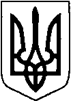 КИЇВСЬКА ОБЛАСТЬТЕТІЇВСЬКА МІСЬКА РАДАVІІІ СКЛИКАННЯШІСТНАДЦЯТА СЕСІЯПРОЄКТ РІШЕННЯ22 вересня 2022 року                                                               №    - 16 - VІІІПро внесення змін до Переліку платних послуг та тарифів, що надаються комунальним некомерційним підприємством «Тетіївська центральна лікарня» Тетіївської міської ради та затвердити у новій редакціїКеруючись статтями 26 та 28 Закону України «Про місцеве самоврядування в Україні», законами України «Основи законодавства України про охорону здоров'я», «Про засади державної регуляторної політики у сфері господарської діяльності», відповідно до постанови Кабінету Міністрів України від 27.12.2017 № 1075 «Про затвердження Методики розрахунку вартості послуг з медичного обслуговування», від 17.09.1996 № 1138 «Про затвердження переліку платних послуг, які надаються в державних і комунальних закладах охорони здоров’я та вищих медичних навчальних закладах», з метою підвищення рівня якості медичного обслуговування населення громади, запровадження механізму надання платних медичних послуг КНП «Тетіївська центральна лікарня», розглянувши клопотання директора КНП «Тетіївська центральна лікарня» ради Д. Потієнка , Тетіївська міська рада                                             В И Р І Ш И Л А:1. Внести зміни до Переліку платних послуг та тарифів, які надаються в КНП «Тетіївська центральна лікарня».2. Перелік платних послуг та тарифів, що надаються  Комунальним некомерційним підприємством «Тетіївська центральна лікарня» Тетіївської міської ради, затвердити у новій редакції, що додається.3. Директору Комунального некомерційного підприємства «Тетіївська центральна лікарня»  Тетіївської  міської  ради забезпечити виконання даного рішення.4.  Контроль за виконанням даного рішення покласти на постійні депутатські комісії міської ради з питань соціального захисту, охорони здоров`я, освіти,  культури, молоді і спорту та з питань регламенту, депутатської етики, забезпечення діяльності депутатів та контролю за виконанням рішень міської ради та її виконавчого комітету, дотримання законності та  правопорядку (голова комісії – Лях О.М.) та заступника міського голови з гуманітарних питань Дячук Н.А.      Міський голова 		                                        Богдан БАЛАГУРА                                                                     